Publicado en Madrid el 29/07/2021 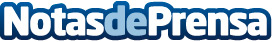 Yallego, la primera franquicia de food delivery a favor de la Ley Rider que entra en vigor el 12 de agostoYallego, una franquicia precursora en el food delivery local que hace frente a los grandes operadoresDatos de contacto:Beatriz RosaConsultor en Tormo Franquicias Consulting911 592 558Nota de prensa publicada en: https://www.notasdeprensa.es/yallego-la-primera-franquicia-de-food-delivery_1 Categorias: Nacional Derecho Franquicias Emprendedores E-Commerce Restauración Consumo http://www.notasdeprensa.es